 Committee of the Whole Room 1340 Coleman A. Young Municipal Center (313) 224-3443  Detroit, MI 48226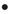 THE STANDING COMMITTEE WILL BE HELD IN ROOM 301 - THEJUROR ASSEMBLY ROOMNEIGHBORHOOD  COMMUNITY SERVICES STANDING COMMITTEECOUNCIL PRESIDENT PRO-TEM  SHEFFIELD, CHAIRPERSONCOUNCIL MEMBER ANDRE L. SPIVEY, VICE CHAIRPERSONCOUNCIL MEMBER RAQUEL CASTANEDA-LOPEZ, MEMBERCOUNCIL PRESIDENT BRENDA JONES, (EX-OFFICIO)		Ms. Cindy Golden			Asst. City Council Committee ClerkTHURSDAY, FEBRUARY 13, 2020		1:00 P.M. CALL B.	CHAIR REMARKS APPROVAL OF MINUTESPUBLIC COMMENTGeneral Public Member Reports UNFINISHED BUSINESSStatus of amended Office of Contracting and Procurement Contract No. 6001245 - 100% City Funding – AMEND 1 – To Provide an Extension of Time and an Increase of Funds to Supply Golf Management Services at Rackham, Rouge and Chandler Park Golf Courses. – Contractor: Signet Golf Associates II, Inc. – Location: 45 Red Fox Run, Pinehurst, NC, 28374 – Contract Period: March 1, 2020 through February 28, 2023 –Contract Increase Amount: $270,000.00 – Total Contract Amount: $450,000.00 RECREATION (Previous Contract Term: March 1, 2018 through February 28, 2020) (BROUGHT BACK AS DIRECTED ON 2-6-2020)Status of Mr. Demond Petty’s concerns pertaining to Celebration of Juneteenth in the City of Detroit (BROUGHT BACK AS DIRECTED ON 1-30-20)NEW BUSINESSOFFICE OF CONTRACTING AND PROCUREMENTSubmitting the following Office of Contracting and Procurement Contracts:Submitting reso. autho. Contract No. 6002650 - 100% City Funding – To Provide Vactor Services Necessary to Clean Out Various Drains. – Contractor: LP Industries LTD – Location: 15366 Coyle Street, Detroit, MI 48227 – Contract Period: Upon City Council Approval through February 4, 2022 – Total Contract Amount: $275,000.00 GENERAL SERVICES (REFERRED TO THE NEIGHBORHOOD AND COMMUNITY SERVICES STANDING COMMITTEE ON 2-13-2020)Submitting reso. autho. Contract No. 6002560 - 100% Other Funding – To Provide Facility Assessment, Architecture Services and Engineering Services for the AB Ford Park and Lenox Recreation Center. – Contractor: inFORM Studio – Location: 235 East Main Street Suite 102b, Northville, MI 48167 – Contract Period: Upon City Council Approval through January 31, 2022 – Total Contract Amount: $400,000.00 GENERAL SERVICES (REFERRED TO THE NEIGHBORHOOD AND COMMUNITY SERVICES STANDING COMMITTEE ON 2-13-2020)Submitting reso. autho. Contract No. 6002565 - 100% City Funding – To Provide Truck Spring Suspension and Steering Repair Services. – Contractor: Certified Alignment & Suspension, Inc. – Location: 6707 Dix Street, Detroit, MI 48209 – Contract Period: Upon City Council Approval through February 3, 2023 – Total Contract Amount: $165,000.00 GENERAL SERVICES (REFERRED TO THE NEIGHBORHOOD AND COMMUNITY SERVICES STANDING COMMITTEE ON 2-13-2020)Submitting reso. autho. Contract No. 6002672 - 100% City Funding – To Provide Services to Furnish Vehicle Glass Replacement and/or Repair. – Contractor: Mostek Paint & Glass – Location: 11515 Jos Campau, Hamtramck, MI 48212 – Contract Period: Upon City Council Approval through March 4, 2022 – Total Contract Amount: $100,000.00  GENERAL SERVICES (REFERRED TO THE NEIGHBORHOOD AND COMMUNITY SERVICES STANDING COMMITTEE ON 2-13-2020)Submitting reso. autho. Contract No. 6002689 - 100% CDBG Grant Funding – To Provide Renovations including Enhanced Landscaping to the Fargo, Marx and Patton Parks. – Contractor: Michigan Recreational Construction – Location: 18631 Conant, Detroit, MI 48234 – Contract Period: Upon City Council Approval through February 10, 2022 – Total Contract Amount: $1,400,000.00 GENERAL SERVICES (REFERRED TO THE NEIGHBORHOOD AND COMMUNITY SERVICES STANDING COMMITTEE ON 2-13-2020)OFFICE OF THE CHIEF FINANCIAL OFFICE/OFFICE OF DEVELOPMENT AND GRANTSSubmitting reso. autho. Request to Accept and Appropriate a Sub-award of the Good to Great Multi-Sport Parks Grant. (The Detroit Economic Growth Association has awarded the City of Detroit General Services Department with a Sub-award of the Good to Great Multi-Sport Parks Grant, from the Ralph C. Wilson, Jr. Foundation, for a total of $1,217,550.00.  There is no match requirement.  The total project cost is $1,217,550.00.) (REFERRED TO THE NEIGHBORHOOD AND COMMUNITY SERVICES STANDING COMMITTEE ON 2-13-2020)